Risk Assurance Management Limited Master Trust (For Registered Schemes)Participation AgreementThis deed confirms that we wish to participate in the Risk Assurance Management Limited Registered Life        Master Trust (the “Trust”) in accordance with clause 14 of the agreement in place between Risk Assurance Management Limited and Pi Consulting (Trustee Services) Limited dated 11 December 2020 (the “Rules”) for the purpose of providing lump sum death benefits to the employees of participating employers. We,  	(the “Participating Employer”) (Company Registration Number: ) whose registered office is at:wish to participate in the Risk Assurance Management Limited Master Trust (For Registered Schemes) with effect from:The Participating Employer hereby undertakes to comply with provisions of the “Trust” in accordance with its terms and to comply with the terms of the Policy (as defined in the “Rules”). Executed as a deed by the Participating Employer:Registered Master Trust Participation Agreement/04.2022Date: Scheme Name: Signature:Full Name (please print):Position:Date: Signature:Full Name (please print):Position:Date: 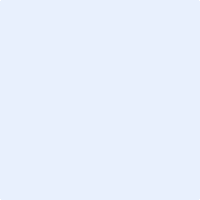 